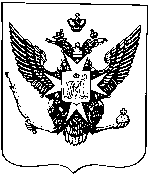 Муниципальные новости ПавловскаИнформационно-аналитический бюллетень03 октября 2019 года                                                                                    Выпуск № 18_________________________________________________________________________________________________________________________________________________________________________________________________________________________________________________________________В номере: - РЕШЕНИЕ от 03 октября 2019 года №10/2.1 «О назначении на должность Главы Местной администрации города Павловска»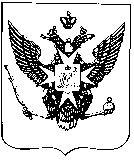 Муниципальный Советгорода ПавловскаРЕШЕНИЕот 3 октября  2019 года							     № 12/4.1О назначении на должность Главы Местной администрациигорода Павловска	В соответствии  со ст. 37  Федерального Закона от 06.10.2003 № 131-ФЗ «Об общих принципах организации местного самоуправления в Российской Федерации», ст. 28 Закона Санкт-Петербурга от 23.09.2009 № 420-79 «Об организации местного самоуправления в Санкт-Петербурге»,  ст. 37 Устава внутригородского муниципального образования Санкт-Петербурга  город Павловск,  Положением о  порядке проведения конкурса на замещение должности  Главы Местной администрации города Павловска,  утвержденным  решением Муниципального Совета от 20.03.2019 № 4/3.1, на основании решения конкурсной комиссии от 01.10.2019 (протокол № 1) и протокола счетной комиссии Муниципального Совета от 03.10.2019 (протокол № 2),Муниципальный Совет города ПавловскаРЕШИЛ: 	1. Утвердить протокол № 2 счетной комиссии по выборам  Главы Местной администрации города Павловска.	2. Назначить на должность Главы Местной администрации  города Павловска Козлову Аллу Владимировну.	3. Поручить Главе муниципального образования заключить контракт  с Главой Местной администрации города Павловска на срок полномочий  Муниципального  Совета города Павловска шестого созыва.	4 .Контроль за исполнением настоящего решения возложить на Главу муниципального образования. 5.  Настоящее решение вступает в силу со дня его принятия и подлежит официальному опубликованию.Глава муниципального образованиягорода Павловска						 В.В. ЗибаревИнформационно-аналитический бюллетень «Муниципальные новости Павловска», выпуск № 18от 03.10..2019Официальное издание Муниципального Совета города Павловска. Учредитель, редакция, издатель: Муниципальный Совет города ПавловскаГлавный редактор: Зибарев В.В. Адрес редакции: 196620, Санкт-Петербург, г. Павловск, Песчаный пер., д. 11/16, телефон: 465-17-73. Тираж 100 экз.Отпечатано на копировальном оборудовании Местной администрации города Павловска, г. Павловск, Песчаный пер., д. 11/16.Распространяется бесплатно.